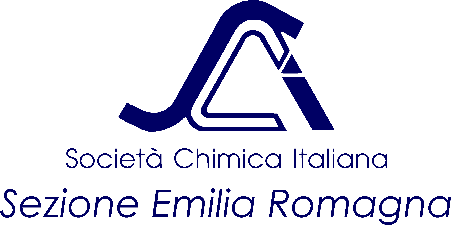 XVIII Giornata della Chimica dell’Emilia-RomagnaLunedì 17 Dicembre 2018 
Università di Parma, Aule delle Scienze, Parco Area delle Scienze, 43124 ParmaIl presente modulo andrà inviato, unitamente all’eventuale abstract, all’indirizzo 
sci-er2018@unipr.it specificando nell’oggetto del messaggio: partecipazione XVIII GdC Cognome.DEADLINE per la partecipazione 04/12/2018Modulo per la registrazione:CognomeNomePosizioneCiclo di DottoratoEnteIndirizzo EnteTelefonoe-mailAbstract (SI/NO)Titolo AbstractDisponibilità a fare una comunicazione orale (20 min) (SI/NO)Disponibilità a fare una comunicazione flash (7 min) (SI/NO)Parteciperò al pranzo (SI/NO)